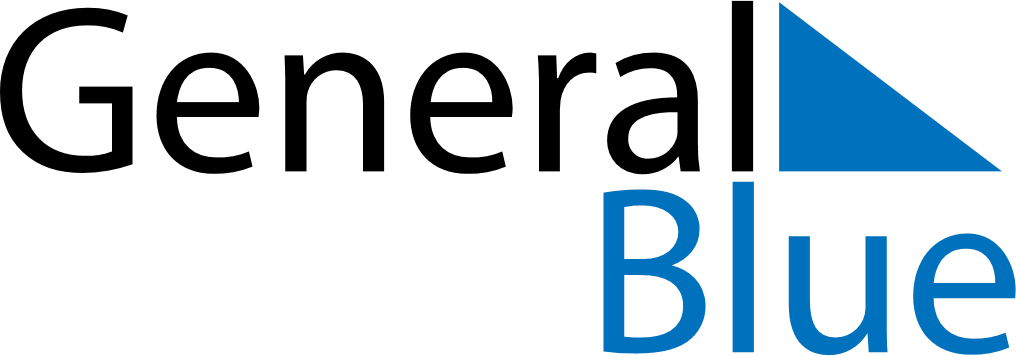 June 2023June 2023June 2023June 2023June 2023June 2023SomaliaSomaliaSomaliaSomaliaSomaliaSomaliaMondayTuesdayWednesdayThursdayFridaySaturdaySunday123456789101112131415161718192021222324252627282930Independence of British SomalilandFeast of the Sacrifice (Eid al-Adha)NOTES